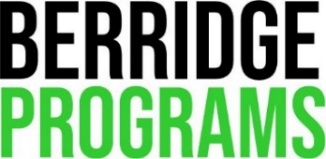 Berridge Programs2024/2025 Scholarship Information
We encourage your scholarship application and want to find ways to make our programs possible for all interested applicants. Please note that you can only apply for one type of scholarship. Our scholarships cannot be combined.TYPES OF SCHOLARSHIPFinancial Need Scholarship A flexible award for a percentage of the program tuition based on demonstrated financial need and set based on financial information that you submit with your application. The award ranges from 30 – 50% of the program tuition for our gap year programs and 30-100% of the program tuition for our summer program. If you attend a fee-paying school, you will need to be on scholarship at your school to qualify for this award. Merit ScholarshipA sliding scale award of $500-$2000 off tuition open to all students who would not otherwise qualify for a Financial Need Scholarship but still need financial assistance to attend.Diversity ScholarshipA flexible award for a percentage of the program tuition based on demonstrated financial need and set based on financial information that you submit with your application. The award ranges from 30-100% of the program tuition and is available to historically underrepresented groups including, but not limited to, people of color, Indigenous persons, and disabled persons.  Please note that program tuition includes all room, board, activities, and airport transfers. It does not include round trip airfare to France. WHAT YOU WILL NEED TO APPLYAll ApplicantsOnline application indicating which scholarship you are applying forReference from a teacher who knows you well, preferably an arts teacherPersonal Statement outlining your artistic experience and what you hope to accomplish on the program.A Statement of Financial Request indicating the amount of scholarship you are looking for (30-60% for Financial Need or $500-$2000 for Merit) and why you are seeking these funds. This can be contained within your personal statement. Please think carefully about this amount. If you can afford to request less than the maximum amount, please do so as it may increase your chances to be awarded a scholarship. A portfolio or audition as appropriate to the program/artistic concentration you are applying for:Acting/Theatre: a 1-2 minute taped audition piece of your choiceMusic: a 1-2 minute recorded song, preferably originalFilm: Any film that you have worked on (writing, acting, directing, crew etc)Studio Art: 6-8 pieces from your portfolio representing your personal practice/styleDesign: 6-8 drawings or photos from shows or films you may have worked on or a resume outlining your experiencePlease submit portfolio pieces via www.wetransfer.comIf you do not have experience in your chosen artistic concentration, you may write a Statement of Artistic Purpose outlining why you would like to study this concentration, what your artistic goals are and what your future plans might with regards to this discipline (college, professional or personal).Financial Need ScholarshipIn addition to all the items above, you will need to submit:Financial Records: You will need to submit financial information for your parent or guardian which should include tax returns for both parents/guardians showing NET income (income after taxes). If you believe tax returns do not accurately reflect your financial need, you may submit a statement explaining your unique situation. Diversity ScholarshipIn addition to all the items above, you will need to submit:Diversity Statement: Please outline how you fit the Diversity Scholarship criteria. DEADLINES AND DECISIONSThere are no deadlines to apply for scholarship. We accept applications on a rolling basis until the program is full and/or scholarship funds are allocated. Provided that you submit your application complete, you can expect a decision in 2-3 weeks from the time you submit your application.Payment Deadline for ScholarshipsThere is no deposit due with your scholarship application. If you are successful and awarded a scholarship, you will need to pay your tuition in full 7-10 days after you are awarded your scholarship. We ask that you make sure you can have the funds in place by these dates before you apply. Scholarships are highly competitive so we will not be able to hold a scholarship space while you seek other sources of funding. If you have any questions about scholarship application or deadlines, please do not hesitate to contact Andrea Mardon, Program Director, at andrea@berridgeprograms.com